Publicado en Las Palmas de Gran Canaria el 01/09/2015 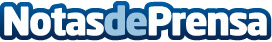 Factoría Digital multiplica por 75 el rendimiento de los e-commerce FactoriaDigital.com se convierte en pionera en España e Hispanoamérica en la integración de LiteMage
en sus servidores Magento. La empresa de hosting Magento ofrecerá LiteMage Cache gratis a sus
clientes.Datos de contacto:Silvia PerezContactame para obtener información y una evaluación gratuita900525805 Nota de prensa publicada en: https://www.notasdeprensa.es/factoria-digital-multiplica-por-75-el_1 Categorias: Marketing Emprendedores E-Commerce Software http://www.notasdeprensa.es